Publicado en Toledo, 20 de octubre 2016.  el 20/10/2016 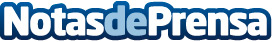 Perdiz estofada con aceite DO Montes de Toledo, el plato favorito de la Capital de la Gastronomía 2016Un concurso culinario desafía a los estudiantes de hostelería de España a reinterpretar la receta estrella de la llamada "cocina de las tres culturas". Javi Estévez y Teresa Gutiérrez serán los coaches de los alumnos durante la final. 
Datos de contacto:Isabel Queipo /Mind The Gap915619634 / 607 633 Nota de prensa publicada en: https://www.notasdeprensa.es/perdiz-estofada-con-aceite-do-montes-de-toledo_1 Categorias: Gastronomía Sociedad Castilla La Mancha Industria Alimentaria Restauración Consumo http://www.notasdeprensa.es